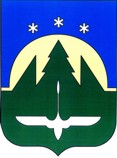 Муниципальное образованиеХанты-Мансийского автономного округа – Югрыгородской округ город  Ханты-МансийскДУМА  ГОРОДА  ХАНТЫ-МАНСИЙСКАРЕШЕНИЕ№ 221-VI РД						  Принято31 января 2018 годаО размерах и условиях оплаты труда и иных выплатработников муниципального бюджетного учреждения «Спортивная школа олимпийского резерва»Рассмотрев проект Решения Думы города Ханты-Мансийска «О размерах и условиях оплаты труда и иных выплат работников муниципального бюджетного учреждения «Спортивная школа олимпийского резерва», руководствуясь частью 1 статьи 69 Устава города Ханты-Мансийска,Дума города Ханты-Мансийска РЕШИЛА:1. Утвердить Положение о размерах и условиях оплаты труда и иных выплат работников муниципального бюджетного учреждения «Спортивная школа олимпийского резерва» согласно приложению к настоящему Решению.2. Признать утратившим силу Решение Думы города Ханты-Мансийска от 30 мая 2016 года № 815-V РД «О размерах и условиях оплаты труда работников муниципального бюджетного учреждения дополнительного образования «Специализированная детско-юношеская спортивная школа олимпийского резерва». 3. Настоящее Решение распространяет свое действие на правоотношения, возникшие с 01 января 2018 года.Председатель Думы города Ханты-Мансийска                                                                   К.Л. Пенчуков										Подписано						                                               31 января 2018 годаПриложениек Решению Думы города Ханты-Мансийскаот 31 января 2018 года № 221-VI РДПоложениео размерах и условиях оплаты труда и иных выплат работников муниципального бюджетного учреждения «Спортивная школа олимпийского резерва»1. Общие положения1.1. Настоящее Положение регулирует порядок и условия оплаты труда и иных выплат работников муниципального бюджетного учреждения «Спортивная школа олимпийского резерва» (далее по тексту - работники, учреждение).1.2. Настоящее Положение разработано в соответствии с Трудовым кодексом Российской Федерации, нормативными правовыми актами Российской Федерации, Ханты-Мансийского автономного округа - Югры, содержащими нормы трудового права, муниципальными правовыми актами города Ханты-Мансийска.1.3. Порядок, размеры и условия оплаты труда и иных выплат руководителя учреждения, заместителей руководителя, главного бухгалтера учреждения регулируются Решением Думы города Ханты-Мансийска от 29 сентября 2014 года  № 537-V РД «О размерах, условиях оплаты труда и иных выплат руководителей, заместителей руководителей, главных бухгалтеров муниципальных бюджетных учреждений города Ханты-Мансийска».1.4. Фонд оплаты труда в учреждении формируется на календарный год, исходя из размеров субсидий, представленных учреждению на возмещение нормативных затрат, связанных с оказанием им в соответствии с муниципальным заданием муниципальных услуг (выполнением работ), объемов средств, доведенных главным распорядителем средств бюджета города Ханты-Мансийска и используемых учреждением с учетом исполнения им целевых показателей эффективности работы и средств, поступающих от предпринимательской и иной приносящей доходы деятельности.1.5. Система оплаты труда работников учреждения устанавливается коллективным договором, соглашениями, локальными нормативными актами учреждения в соответствии с федеральными законами, нормативными актами учреждения в соответствии с федеральными законами, нормативными правовыми актами Российской Федерации и Ханты-Мансийского автономного округа - Югры, муниципальными правовыми актами, настоящим Положением.1.6. Заработная плата работника учреждения состоит из:- оклада (должностного оклада);- повышающего коэффициента;- компенсационных выплат;- стимулирующих выплат;- иных выплат, установленных настоящим Положением.1.7. Выплаты, предусмотренные настоящим Положением, учитываются в составе средней заработной платы для исчисления пенсий, отпусков, пособий по временной нетрудоспособности, за исключением выплат, предусмотренных подпунктами 6.1.3 и 6.1.5 пункта 6.1 раздела 6 Положения.1.8. Размер заработной платы работника учреждения не может быть ниже размера минимальной заработной платы, установленной в Ханты-Мансийском автономном округе - Югре. В случае если размер заработной платы не достигает данного размера, при условии выполнения работниками нормы труда и отработки месячной нормы рабочего времени, работнику учреждения производится доплата в пределах бюджетных ассигнований по фонду оплаты труда.1.9. Руководитель учреждения несет ответственность за своевременную и правильную оплату труда, нарушение гарантий по оплате труда работников в соответствии с действующим законодательством.2. Порядок и условия оплаты труда работников учреждения2.1. Работникам учреждения оклады (должностные оклады) устанавливаются на основе требований к профессиональной подготовке и уровню квалификации, которые необходимы для осуществления профессиональной деятельности с учетом сложности и объема выполняемой работы.2.2. Оклады (должностные оклады) устанавливаются:- работникам физической культуры и спорта - на основе действующих требований тарифно-квалификационных характеристик по должностям работников физической культуры и спорта;- медицинским работникам - на основе действующих требований тарифно-квалификационных характеристик по должностям работников здравоохранения;- по должностям других специалистов - на основе действующих требований тарифно-квалификационных характеристик по общеотраслевым должностям служащих;- по профессиям рабочих - на основе действующих требований тарифно-квалификационных характеристик по общеотраслевым профессиям рабочих.2.3. Рабочие, профессии которых не предусмотрены тарифно-квалификационными характеристиками по общеотраслевым профессиям рабочих, тарифицируются в соответствии с действующим Единым тарифно-квалификационным справочником работ и профессий, рабочих по видам производства и работ.2.4. Оклады (должностные оклады) работникам, занимающим должности работников физической культуры и спорта, устанавливаются в следующих размерах (таблица 1):таблица 12.5. Оклады (должностные оклады) работникам, занимающим должности медицинских работников, устанавливаются в следующих размерах (таблица 2):таблица 22.6. Оклады (должностные оклады) работникам, занимающим общеотраслевые должности специалистов и служащих, устанавливаются в следующих размерах (таблица 3):таблица 32.7. По профессиям рабочих устанавливается размер оклада (должностного оклада) в зависимости от присвоенных им квалификационных разрядов (таблица 4):таблица 4Оклады (должностные оклады) заместителей начальников отделов устанавливаются на 10 - 15 процентов ниже оклада (должностного оклада) соответствующего руководителя.2.8. Оклад (должностной оклад) работнику учреждения устанавливается приказом руководителя учреждения и оформляется трудовым договором.2.9. К окладам (должностным окладам) по соответствующим профессиональным квалификационным группам с учетом обеспечения финансовыми средствами применяются следующие повышающие коэффициенты:- персональный повышающий коэффициент;- коэффициент эффективности деятельности;- коэффициент квалификации;- коэффициент за выслугу лет;- коэффициент специфики работы.2.10. Повышающие коэффициенты к окладу (должностному окладу) работника устанавливаются на определенный период времени в течение соответствующего календарного года.2.11. Применение всех повышающих коэффициентов к окладам (должностным окладам) работников не образует новый оклад (должностной оклад) работника и не учитывается при начислении стимулирующих выплат.2.12. Установленные повышающие коэффициенты, при их применении, между собой суммируются.2.13. Персональный повышающий коэффициент к окладу (должностному окладу) устанавливается работнику с учетом его профессиональной подготовки, компетентности и квалификации, сложности и важности выполняемой работы, степени самостоятельности и ответственности при выполнении поставленных задач.2.14. Решение об установлении персонального повышающего коэффициента к окладу (должностному окладу) и его размерах принимается руководителем учреждения персонально в отношении конкретного работника.Размер персонального повышающего коэффициента не может быть более 3.2.15. Отдельным категориям работников учреждения, в отношении которых реализуется план мероприятий по поэтапному повышению заработной платы, устанавливается коэффициент эффективности деятельности работника (далее - КЭД).Перечень должностей работников, размер применения КЭД устанавливается на основании нормативных актов Правительства Ханты-Мансийского автономного округа - Югры.2.16. Размеры коэффициента квалификации для работников, занимающих должности работников физической культуры и спорта, медицинских работников приведены в таблице 5.таблица 5Присвоение квалификационных категорий работников, занимающих должности медицинских работников и работников физической культуры и спорта осуществляется в порядке, установленном Правительством Ханты-Мансийского автономного округа - Югры.2.17. Размеры коэффициента квалификации для работников, занимающих должности медицинских работников, работников физической культуры и спорта, общеотраслевые должности служащих и профессии рабочих, приведены в таблице 6.таблица 62.18. Размеры выплаты за выслугу лет в процентах от оклада (должностного оклада) приведены в таблице 7.таблица 72.19. Коэффициент специфики работы учитывает особенности деятельности учреждения, а также специализированных отделений внутри учреждения.2.20. Коэффициент специфики работы для работников специализированного отделения учреждения, осуществляющего деятельность по олимпийским видам спорта, устанавливается в размере 10 процентов к окладу (должностному окладу) состава, имеющего непосредственное отношение к организации работы указанного специализированного отделения.3. Порядок и условия установления компенсационных выплат3.1. К компенсационным выплатам относятся:- выплаты работникам, занятым на работах с вредными и (или) опасными условиями труда;- выплаты за работу в местностях с особыми климатическими условиями (за работу в районах Крайнего Севера и приравненных к ним местностях);- выплаты за работу в условиях, отклоняющихся от нормальных (при выполнении работ различной квалификации, совмещении профессий (должностей), сверхурочной работе, работе в ночное время и при выполнении работ в других условиях, отклоняющихся от нормальных).3.2. Выплаты работникам, занятым на работах с вредными и (или) опасными условиями труда, устанавливаются в соответствии со статьей 147 Трудового кодекса Российской Федерации.3.3. Выплаты за работу в районах Крайнего Севера и приравненных к ним местностях устанавливаются в соответствии со статьей 148 Трудового кодекса Российской Федерации, Решением Думы города Ханты-Мансийска от 28 мая 2010 года № 982 «О Положении о гарантиях и компенсациях для лиц, проживающих в городе Ханты-Мансийске и работающих в организациях, финансируемых из бюджета города Ханты-Мансийска, а также в организациях, получающих субсидии из бюджета города Ханты-Мансийска на финансовое обеспечение выполнения муниципального задания».3.4. Выплаты за работу в условиях, отклоняющихся от нормальных, при выполнении работ различной квалификации, совмещении профессий (должностей), сверхурочной работе, работе в ночное время и при выполнении работ в других условиях, отклоняющихся от нормальных, устанавливается с учетом статей 149 - 154 Трудового кодекса Российской Федерации.3.5. Доплата за работу в ночное время производится работникам за каждый час работы в ночное время. Ночным считается время с 22 часов до 6 часов.3.6. Конкретные размеры, порядок и условия выплат, предусмотренных в настоящем разделе, устанавливаются локальными нормативными актами учреждения.3.7. Выплаты, указанные в настоящем разделе, начисляются к окладу (должностному окладу) и не образуют увеличения оклада (должностного оклада) для начисления других выплат, надбавок, доплат, кроме районного коэффициента и процентной надбавки за работу в районах Крайнего Севера и приравненных к ним местностях.4. Порядок и условия установления стимулирующих выплат4.1. Стимулирующие выплаты, установленные в процентном отношении, применяются к окладу (должностному окладу) по соответствующим профессиональным квалификационным группам без учета повышающих коэффициентов.4.2. Стимулирующие выплаты осуществляются на основании приказа руководителя учреждения в соответствии с порядком, утвержденным локальным нормативным актом учреждения.4.3. Стимулирующие выплаты осуществляются за счет средств субсидии на выполнение муниципального задания, а также средств, поступающих от предпринимательской и иной приносящей доход деятельности.4.4. В целях поощрения работников учреждения за выполненную работу устанавливаются следующие виды стимулирующих выплат:- за участие в подготовке спортсмена высокого класса;- интенсивность и высокие результаты работ;- премиальные выплаты по итогам работы (месяц, год).4.5. Выплаты за участие в подготовке спортсмена высокого класса.4.5.1. Стимулирующие выплаты устанавливаются к окладу (должностному окладу) работника за участие в подготовке спортсмена высокого класса, проходящего спортивную подготовку в учреждении.4.5.2. Размеры стимулирующей выплаты работникам за подготовку и (или) участие в подготовке спортсмена высокого класса в спортивных дисциплинах, включенных в программу Олимпийских игр, приведены в таблице 8.Размеры стимулирующей выплаты работникам за участие в подготовке спортсмена высокого класса по видам спорта (спортивным дисциплинам), включенным во Всероссийский реестр видов спорта, но не включенным в программу Олимпийских игр, устанавливаются в размере на 25 - 50% ниже размера, установленного для видов спорта (спортивных дисциплин), включенных в программу Олимпийских игр.В перечень работников, непосредственно участвующих в подготовке спортсмена высокого класса, включаются старшие инструкторы-методисты, инструкторы-методисты, старшие тренеры, тренеры, медицинские работники (врач-специалист, медицинская сестра (брат) по массажу, медицинская сестра (брат).таблица 8Примечание: Юношеские Олимпийские игры приравниваются к первенству мира в соответствующей возрастной группе. Европейский юношеский олимпийский фестиваль приравнивается к первенству Европы в соответствующей возрастной группе. Всемирная универсиада приравнивается к официальным международным спортивным соревнованиям. Всероссийская универсиада приравнивается к официальным всероссийским спортивным соревнованиям. Спартакиада учащихся и спартакиада молодежи приравниваются к первенству России в соответствующей возрастной группе.4.5.3. Стимулирующая выплата к окладу (должностному окладу) работника за подготовку и (или) участие в подготовке занимающегося - спортсмена высокого класса устанавливается по наивысшему статусу официальных спортивных соревнований на основании протоколов или выписки из протоколов спортивных соревнований. Действует с момента показанного спортсменом спортивного результата в течение одного календарного года. По международным спортивным соревнованиям - до проведения следующих международных спортивных соревнований данного статуса (за исключением случаев их проведения в том же календарном году, в котором показан спортивный результат).4.5.4. Если в период действия установленной стимулирующей выплаты к окладу (должностному окладу) работника спортсмен улучшил спортивный результат, размер стимулирующей выплаты соответственно увеличивается и устанавливается новое исчисление срока его действия.Выплаты за участие в подготовке спортсмена высокого класса устанавливаются работникам учреждения, непосредственно участвующим в процессе подготовки спортсмена высокого класса. Перечень работников, непосредственно участвующих в процессе подготовки спортсмена высокого класса, утверждается локальным нормативным актом учреждения по согласованию с Управлением физической культуры, спорта и молодежной политики Администрации города Ханты-Мансийска.4.6. Выплаты за интенсивность и высокие результаты работы.4.6.1. Выплата за интенсивность и высокие результаты работы устанавливается работникам:- за инициативу, творчество и применение в работе современных форм и методов организации труда;- за участие в течение определенного периода в выполнении важных работ;- за выполнение особо важных и срочных работ;- за интенсивность и напряженность работы;- за непосредственное участие в реализации национальных проектов, федеральных, региональных, муниципальных программ, иных проектов, реализуемых учреждением, и не имеющих специального финансирования на оплату труда;- за качественную подготовку и проведение мероприятий, связанных с уставной деятельностью учреждения (тренировочные мероприятия, летняя оздоровительная кампания, соревновательные мероприятия, подготовка учреждения к новому спортивному сезону и т.д.);- за разработку, реализацию авторских программ спортивной направленности;- за особый режим работы (связанный с обеспечением безаварийной, безотказной и бесперебойной работы инженерных и хозяйственно-эксплуатационных систем жизнеобеспечения учреждения);- за организацию и проведение мероприятий, направленных на повышение авторитета и имиджа учреждения;- за комплексность и сложность работ.4.6.2. Перечень работников, которым устанавливаются стимулирующие выплаты за интенсивность и высокие результаты работы, определяется приказом руководителя учреждения с учетом непосредственного вклада работника в достижение результатов.4.7. Премиальные выплаты по итогам работы (за месяц, год).4.7.1. Премиальные выплаты по итогам работы (за месяц, год) выплачиваются с целью поощрения работников за общие результаты труда за отчетный период. Порядок и условия осуществления премиальных выплат устанавливается локальным нормативным актом учреждения.4.8. Конкретный размер стимулирующих выплат может устанавливаться как в процентном отношении к окладу (должностному окладу) работника, так и в абсолютном значении.4.9. Выплаты, указанные в настоящем разделе, осуществляются в пределах субсидий, предоставленных учреждению на возмещение нормативных затрат, связанных с оказанием им в соответствии с муниципальным заданием муниципальных услуг (выполнением работ), объемов средств, поступающих от предпринимательской и иной приносящей доход деятельности.5. Особенности порядка и условий оплаты труда тренера5.1. Оплата труда тренера производится по нормативам оплаты труда за одного занимающегося на этапах многолетней подготовки спортсменов (таблица 10) и (или) по нормативам оплаты труда за подготовку спортсмена высокого класса (таблица 11), исходя из установленного размера оклада (должностного оклада) по должности.5.2. Наполняемость групп и объем тренировочной нагрузки определяется с учетом федеральных стандартов спортивной подготовки, утвержденных Министерством спорта Российской Федерации, и в соответствии с программами спортивной подготовки.При отсутствии в федеральных стандартах спортивной подготовки и в утвержденной программе спортивной подготовки нормативов по наполняемости групп и объему тренировочной нагрузки применяются параметры, приведенные в таблице 9.таблица 95.3. При объединении в одну группу занимающихся, разных по возрасту и спортивной подготовленности, должны выполняться следующие требования:- разница в уровнях спортивного мастерства занимающихся не должна превышать двух спортивных разрядов (званий);- количественный состав не должен превышать на этапе высшего спортивного мастерства 8 человек, совершенствования спортивного мастерства - 12 человек, тренировочном этапе - 16 человек (для занимающихся свыше двух лет) и 20 человек (для занимающихся до двух лет), этапе начальной подготовки – 30 человек с учетом правил техники безопасности на тренировочных занятиях;- для командных игровых видов спорта количественный состав не должен превышать двух игровых составов с учетом соблюдения правил техники безопасности на тренировочных занятиях.5.4. В расчет оплаты и нормирования труда тренера включается оклад (должностной оклад), рассчитанный с учетом системы нормирования труда (норматива оплаты труда), повышающие коэффициенты к окладам, выплаты стимулирующего и компенсационного характера.5.4.1. Размеры нормативов оплаты труда тренера за подготовку одного занимающегося приведены в таблице 10.таблица 105.4.2. Нормативы оплаты труда тренера за подготовку спортсмена высокого класса (таблица 11).таблица 11Примечание: Юношеские Олимпийские игры приравниваются к первенству мира в соответствующей возрастной группе. Европейский юношеский олимпийский фестиваль приравнивается к первенству Европы в соответствующей возрастной группе. Всемирная универсиада приравнивается к официальным международным спортивным соревнованиям. Всероссийская универсиада приравнивается к официальным всероссийским спортивным соревнованиям. Спартакиада учащихся и спартакиада молодежи приравниваются к первенству России в соответствующей возрастной группе.5.5. Норматив оплаты труда тренера за подготовку спортсмена высокого класса устанавливается по наивысшему нормативу на основании протоколов (выписки из протоколов) соревнований и действует с момента показанного спортсменом результата в течение одного календарного года, а по международным соревнованиям - до проведения следующих международных соревнований данного уровня.5.6. Если в период действия установленного размера норматива оплаты труда тренера спортсмен улучшил спортивный результат, размер норматива оплаты соответственно увеличивается и устанавливается новое исчисление срока его действия.5.7. Если по истечении срока действия установленного размера норматива оплаты труда спортсмен не показал указанного в таблице 11 результата, размер норматива оплаты труда тренера устанавливается в соответствии с этапом подготовки спортсмена.5.8. Повышенный норматив оплаты труда тренера действует в отношении спортсмена, показавшего высокий результат.6. Иные надбавки и выплаты6.1. Работникам учреждения могут быть предусмотрены иные надбавки и выплаты:6.1.1. надбавка за почетные звания, государственные награды, наличие ученой степени;6.1.2. надбавка водителям за классность;6.1.3. выплаты молодым специалистам;6.1.4. единовременная выплата к отпуску на профилактику заболеваний;6.1.5. материальная помощь на погребение в связи со смертью работника, близких родственников (родители, муж (жена), дети), рождением ребенка и трудной жизненной ситуацией;6.1.6. единовременное премирование к юбилейным и праздничным датам.Иные надбавки и выплаты производятся на основании приказа руководителя учреждения в пределах выделенных бюджетных ассигнований и средств от предпринимательской и иной приносящей доходы деятельности, кроме единовременной выплаты к отпуску на профилактику заболеваний.6.2. Надбавка за почетные звания, государственные награды, наличие ученой степени устанавливается работникам, имеющим почетные звания, государственные награды, а также награжденным отраслевыми почетными и нагрудными знаками и медалями в процентах к окладу (должностному окладу).При наличии нескольких оснований для установления надбавки определяется по одному (наивысшему) основанию.Размеры выплаты за почетные звания, государственные награды приведены в таблице 12.таблица 12Работникам, имеющим ученую степень, устанавливается надбавка в процентах к окладу (должностному окладу) при условии ее соответствия профилю выполняемой работником работы и деятельности учреждения, с момента (дня) присвоения ученой степени:за ученую степень доктора наук - в размере 30 процентов;за ученую степень кандидата наук - в размере 20 процентов.6.3. Водителям учреждения устанавливается ежемесячная надбавка за классность к окладу (должностному окладу):- имеющих 2-й класс - до 10 процентов;- имеющих 1-й класс - до 25 процентов.При работе на нескольких видах транспортных средств, выполнения функций механика и слесаря при отсутствии их в штате - до 30 процентов.6.4. Выплаты молодым специалистам выплачиваются в целях привлечения и укрепления кадрового, тренерского состава:в размере до 30 процентов к окладу (должностному окладу) работникам учреждения в возрасте до 30 лет, впервые вступившим в трудовые отношения, если они отвечают одновременно следующим требованиям:- получили впервые высшее или среднее профессиональное образование, соответствующее должности, независимо от формы получения образования, и приступили к работе по специальности не позднее 3 месяцев после получения соответствующего диплома государственного образца;- состоят в трудовых отношениях с учреждением;- имеют по основному месту работы не менее установленной действующим законодательством нормы часов работы за ставку заработной платы.Единовременная выплата молодым специалистам производится в размере до двух месячных фондов оплаты труда по занимаемой должности.Единовременная выплата осуществляется один раз по основному месту работы в течение месяца после поступления на работу.6.5. Работникам учреждения один раз в календарном году выплачивается единовременная выплата к отпуску на профилактику заболеваний. Единовременная выплата к отпуску на профилактику заболеваний выплачивается при уходе работника в ежегодный оплачиваемый отпуск. Основанием для выплаты является приказ руководителя учреждения о предоставлении отпуска и выплате единовременной выплаты к отпуску на профилактику заболеваний при наличии письменного заявления работника по основному месту работы и основной занимаемой должности.В случае разделения ежегодного (очередного) оплачиваемого отпуска в установленном порядке на части единовременная выплата на профилактику заболеваний выплачивается при предоставлении любой из частей указанного отпуска продолжительностью не менее 14 календарных дней.Единовременная выплата к отпуску на профилактику заболеваний выплачивается в размере до двух месячных фондов оплаты труда по основной занимаемой должности, в пределах выделенных бюджетных ассигнований и средств от предпринимательской и иной приносящей доходы деятельности.Сумма единовременной выплаты исчисляется из расчета месячного фонда оплаты труда, установленного штатным расписанием учреждения по основной занимаемой должности.Единовременная выплата на профилактику заболеваний не зависит от итогов оценки труда работника.Работники, вновь принятые на работу, не отработавшие полный календарный год, имеют право на единовременную выплату на профилактику заболеваний в размере пропорционально отработанному времени.Единовременная выплата на профилактику заболеваний не выплачивается:- работникам, заключившим срочный трудовой договор (сроком до двух месяцев),- работникам, принятым на сезонные работы,- работникам, принятым на работу по совместительству.6.6. Материальная помощь на погребение в связи со смертью близких родственников (родители, муж (жена), дети), рождением ребенка, трудной жизненной ситуацией выплачивается по заявлению работника на основании приказа руководителя учреждения. Материальная помощь  в связи со смертью работника выплачивается по заявлению одного из близких родственников умершего работника, взявшего на себя организацию похорон. Основанием для выплаты является приказ руководителя учреждения.6.7. Единовременное премирование к юбилейным и праздничным датам выплачивается сотрудникам по основному месту работы по основной занимаемой должности на основании приказа руководителя учреждения по согласованию с Управлением физической культуры, спорта и молодежной политики Администрации города Ханты-Мансийска.Единовременное премирование к юбилейным датам выплачивается в размере одного месячного фонда оплаты труда работающим юбилярам, которым исполняется 50, 55, 60, 65 и т.д. лет, проработавшим в бюджетной сфере не менее 15 лет на основании приказа руководителя учреждения по согласованию с Управлением физической культуры, спорта и молодежной политики Администрации города Ханты-Мансийска6.8. Порядок, условия и размер выплат, указанных в настоящем разделе, устанавливаются локальными нормативными актами учреждения.7. Планирование фонда оплаты труда7.1. Фонд оплаты труда работников учреждения планируется на календарный год расчетным путем на основании утвержденной штатной численности и настоящего Положения.7.2. При планировании фонда оплаты труда ежегодно предусматривается 22 процента от годового фонда оплаты труда учреждения на стимулирующие выплаты сотрудникам учреждения.7.3. На единовременную выплату к отпуску на профилактику заболеваний и единовременную выплату молодым специалистам планируется 10 процентов от годового расчетного фонда оплаты труда и средств, поступающих от предпринимательской и иной приносящей доход деятельности.Квалификационные уровниНаименование должности (профессии), требования к квалификацииОклад (должностной оклад), руб.123Профессиональная квалификационная группа должностей работников физической культуры и спорта второго уровняПрофессиональная квалификационная группа должностей работников физической культуры и спорта второго уровняПрофессиональная квалификационная группа должностей работников физической культуры и спорта второго уровня2 квалификационный уровеньИнструктор-методист физкультурно-спортивной организации, тренер6163,003 квалификационный уровеньСтарший инструктор-методист физкультурно-спортивной организации, старший тренер6287,00Квалификационные уровниНаименование должности (профессии), требования к квалификацииОклад (должностной оклад), руб.123Профессиональная квалификационная группа«Врачи и провизоры»Профессиональная квалификационная группа«Врачи и провизоры»Профессиональная квалификационная группа«Врачи и провизоры»2 квалификационный уровеньВрач-специалист (врач по спортивной медицине, врач-педиатр)6163,00Профессиональная квалификационная группа«Средний медицинский и фармацевтический персонал»Профессиональная квалификационная группа«Средний медицинский и фармацевтический персонал»Профессиональная квалификационная группа«Средний медицинский и фармацевтический персонал»3 квалификационный уровеньМедицинская сестра (брат), медицинская сестра (брат) по массажу5753,00Квалификационные уровниНаименование должности (профессии), требования к квалификацииОклад (должностной оклад), руб.123Профессиональная квалификационная группа«Общеотраслевые должности служащих первого уровня»Профессиональная квалификационная группа«Общеотраслевые должности служащих первого уровня»Профессиональная квалификационная группа«Общеотраслевые должности служащих первого уровня»1 квалификационный уровеньДелопроизводитель, кассир4657,00Профессиональная квалификационная группа«Общеотраслевые должности служащих второго уровня»Профессиональная квалификационная группа«Общеотраслевые должности служащих второго уровня»Профессиональная квалификационная группа«Общеотраслевые должности служащих второго уровня»1 квалификационный уровеньАдминистратор5438,002 квалификационный уровеньЗаведующий складом5712,004 квалификационный уровеньМеханик6301,00Профессиональная квалификационная группа«Общеотраслевые должности служащих третьего уровня»Профессиональная квалификационная группа«Общеотраслевые должности служащих третьего уровня»Профессиональная квалификационная группа«Общеотраслевые должности служащих третьего уровня»1 квалификационный уровеньЭкономист, бухгалтер, специалист по охране труда, специалист по кадрам, юрисконсульт6935,00Профессиональная квалификационная группа«Общеотраслевые должности служащих четвертого уровня»Профессиональная квалификационная группа«Общеотраслевые должности служащих четвертого уровня»Профессиональная квалификационная группа«Общеотраслевые должности служащих четвертого уровня»3 квалификационный уровеньЗаведующий структурного подразделения7150,00Квалификационные уровниНаименование должности (профессии), требования к квалификацииОклад (должностной оклад), руб.123Профессиональная квалификационная группа профессий рабочих первого уровняПрофессиональная квалификационная группа профессий рабочих первого уровняПрофессиональная квалификационная группа профессий рабочих первого уровня1 квалификационный уровеньДворник, кастелянша, горничная, приемщик пункта проката, ремонтировщик плоскостных спортивных сооружений, уборщик служебных помещений, рабочий по комплексному обслуживанию и ремонту зданий, водитель мототранспортных средств, тракторист.4729,00Профессиональная квалификационная группа профессий рабочих второго уровняПрофессиональная квалификационная группа профессий рабочих второго уровняПрофессиональная квалификационная группа профессий рабочих второго уровня1 квалификационный уровеньВодитель автомобиля5102,00Показатели квалификацииРазмер коэффициента квалификацииРазмер коэффициента квалификацииПоказатели квалификациидля работников физической культуры и спортадля медицинских работников123Высшая квалификационная категория0,80,3Первая квалификационная категория0,50,2Вторая квалификационная категория0,30,1Размер повышающего коэффициента квалификацииРазмер повышающего коэффициента квалификацииРазмер повышающего коэффициента квалификацииРазмер повышающего коэффициента квалификацииСреднее профессиональное образованиеВысшее образование, подтверждаемое присвоением лицу, успешно прошедшему итоговую аттестацию, квалификации «бакалавр»Высшее образование, подтверждаемое присвоением лицу, успешно прошедшему итоговую аттестацию, квалификации (степени) «специалист» или квалификации (степени) «магистр»Высшее образованию, подготовке кадров высшей квалификации (программы научно-педагогических кадров, ординатуры, ассистентуры-стажировки)12340,100,150,200,30ПоказательРазмер выплаты в процентах к окладу (должностному окладу)12Стаж работы от 1 до 5 лет10Стаж работы от 5 до 10 лет15Стаж работы от 10 до 15 лет20Стаж работы свыше 15 лет30N п/пСтатус официального спортивного соревнованияЗанятое местоРазмер стимулирующей выплаты в % к окладу (должностному окладу) за подготовку и (или) участие в подготовке одного спортсменаРазмер стимулирующей выплаты в % к окладу (должностному окладу) за подготовку и (или) участие в подготовке одного спортсменаN п/пСтатус официального спортивного соревнованияЗанятое местопостоянный состав занимающихсяпеременный состав занимающихся123451. Личные соревнования, включая эстафеты, группы, пары, экипажи и т.п.1. Личные соревнования, включая эстафеты, группы, пары, экипажи и т.п.1. Личные соревнования, включая эстафеты, группы, пары, экипажи и т.п.1. Личные соревнования, включая эстафеты, группы, пары, экипажи и т.п.1. Личные соревнования, включая эстафеты, группы, пары, экипажи и т.п.1.1.Олимпийские игры11571.1.Чемпионат мира11571.2.Олимпийские игры2 - 61051.2.Чемпионат мира2 - 31051.2.Чемпионат Европы1 - 31051.2.Кубок мира (сумма этапов или финал)1 - 31051.2.Кубок Европы (сумма этапов или финал)11051.3.Чемпионат мира4 - 61051.3.Чемпионат Европы4 - 61051.3.Кубок мира (сумма этапов или финал)4 - 61051.3.Кубок Европы (сумма этапов или финал)2 - 31051.3.Чемпионат России1 - 31051.3.Кубок России (сумма этапов или финал)11051.4.Олимпийские игрыучастие831.4.Чемпионат мираучастие831.4.Чемпионат Европыучастие831.4.Кубок Европы (сумма этапов или финал)4 - 6831.4.Официальные международные спортивные соревнования (мужчины, женщины)1831.4.Первенство мира (юниоры)1 - 3831.4.Первенство Европы (юниоры)1 - 3831.5.Чемпионат России4 - 6831.5.Официальные международные спортивные соревнования (мужчины, женщины)2 - 3831.5.Первенство мира (юниоры)4 - 6831.5.Первенство Европы (юниоры)4 - 6831.5.Первенство России (юниоры)1 - 3831.5.Первенство мира (юноши старшей возрастной группы)1 - 3831.5.Первенство Европы (юноши старшей возрастной группы)1 - 3831.6.Официальные всероссийские спортивные соревнования (мужчины, женщины)1 - 3521.6.Первенство России (юниоры)4 - 6521.6.Первенство России (юноши старшей возрастной группы)1 - 3521.7.Первенство России (юноши старшей возрастной группы)4 - 6512. Соревнования в командных игровых видах спорта2. Соревнования в командных игровых видах спорта2. Соревнования в командных игровых видах спорта2. Соревнования в командных игровых видах спорта2. Соревнования в командных игровых видах спорта2.1.Олимпийские игры11572.1.Чемпионат мира11572.1.Чемпионат Европы11572.2.Олимпийские игры2 - 61052.2.Чемпионат мира2 - 31052.2.Чемпионат Европы2 - 31052.3.Официальные международные спортивные соревнования (мужчины, женщины)1852.3.Первенство мира (юниоры)1 - 3852.3.Первенство Европы (юниоры)1 - 3852.4.Официальные международные спортивные соревнования (мужчины, женщины)4 - 6832.4.Первенство мира (юноши старшей возрастной группы)1 - 3832.4.Первенство Европы (юноши старшей возрастной группы)1 - 3832.5.Официальные международные спортивные соревнования (юниоры)1 - 3622.6.Официальные международные спортивные соревнования (юноши старшей возрастной группы)1 - 3512.7.За подготовку команды (членов команды), занявшей места:на чемпионате России1 - 3622.7.на первенстве России (юниоры)1 - 2622.7.на первенстве России (юноши старшей возрастной группы)1622.8.За подготовку команды (членов команды), занявшей места:на чемпионате России4 - 6412.8.на первенстве России (юниоры)3 - 4412.8.на первенстве России (юноши старшей возрастной группы)2 - 341№ п/пЭтапы многолетней подготовки спортсменовПериод подготовки (лет)Минимальная наполняемость групп (человек)Максимальный количественный состав группы (человек)Максимальный объем тренировочной нагрузки (часов за неделю)1234561Начальной подготовки1 год103061Начальной подготовки2 годУстанавливается в соответствии с переводом занимающихся на основании протоколов контрольно-переводных нормативов2491Начальной подготовки3 годУстанавливается в соответствии с переводом занимающихся на основании протоколов контрольно-переводных нормативов2492Тренировочный1 годУстанавливается в соответствии с переводом занимающихся на основании протоколов контрольно-переводных нормативов20122Тренировочный2 годУстанавливается в соответствии с переводом занимающихся на основании протоколов контрольно-переводных нормативов20142Тренировочный3 годУстанавливается в соответствии с переводом занимающихся на основании протоколов контрольно-переводных нормативов16162Тренировочный4 годУстанавливается в соответствии с переводом занимающихся на основании протоколов контрольно-переводных нормативов16182Тренировочный5 годУстанавливается в соответствии с переводом занимающихся на основании протоколов контрольно-переводных нормативов16203Совершенствование спортивного мастерствадо годаУстанавливается в соответствии с переводом занимающихся на основании протоколов контрольно-переводных нормативов14243Совершенствование спортивного мастерствасвыше годаУстанавливается в соответствии с переводом занимающихся на основании протоколов контрольно-переводных нормативов12284Высшего спортивного мастерствавесь периодУстанавливается в соответствии с переводом занимающихся на основании протоколов контрольно-переводных нормативов8325Спортивно-оздоровительная работавесь период1030до 6№ п/пЭтапы многолетней подготовки спортсменовПериод обучения (лет)Размер норматива оплаты, в % к окладу (должностному окладу)12341Начальной подготовки1 год2,21Начальной подготовки2 год4,01Начальной подготовки3 год4,02Тренировочный1 год6,02Тренировочный2 год8,02Тренировочный3 год9,02Тренировочный4 год102Тренировочный5 год113Совершенствования спортивного мастерства1 год183Совершенствования спортивного мастерствасвыше года244Высшего спортивного мастерствавесь период305Спортивно-оздоровительная работавесь период2,2№ п/пСтатус официального спортивного соревнованияЗанятое местоРазмер норматива оплаты, в % к окладу (должностному окладу)12341. Личные соревнования, включая эстафеты, группы, пары, экипажи и т.п.1. Личные соревнования, включая эстафеты, группы, пары, экипажи и т.п.1. Личные соревнования, включая эстафеты, группы, пары, экипажи и т.п.1. Личные соревнования, включая эстафеты, группы, пары, экипажи и т.п.1.1.Олимпийские игры1до 2001.1.Чемпионат мира11.2.Олимпийские игры2 - 6до 1501.2.Чемпионат мира2 - 31.2.Чемпионат Европы1 - 31.2.Кубок мира (сумма этапов или финал)1 - 31.2.Кубок Европы (сумма этапов или финал)11.3.Чемпионат мира4 - 6до 1201.3.Чемпионат Европы4 - 61.3.Кубок мира (сумма этапов или финал)4 - 61.3.Кубок Европы (сумма этапов или финал)2 - 31.3.Чемпионат России1 - 31.3.Кубок России (сумма этапов или финал)11.4.Олимпийские игрыучастиедо 1001.4.Чемпионат мираучастие1.4.Чемпионат Европыучастие1.4.Кубок Европы (сумма этапов или финал)4 - 61.4.Официальные международные спортивные соревнования (мужчины, женщины)11.5.Первенство мира (юниоры)1 - 31.5.Первенство Европы (юниоры)1 - 31.6.Чемпионат России4 - 6до 801.6.Официальные международные спортивные соревнования (мужчины, женщины)2 - 31.7.Первенство мира (юниоры)4 - 61.7.Первенство Европы (юниоры)4 - 61.7.Первенство России (юниоры)1 - 31.7.Первенство мира (юноши старшей возрастной группы)1 - 31.7.Первенство Европы (юноши старшей возрастной группы)1 - 31.8.Официальные всероссийские спортивные соревнования (мужчины, женщины)1 - 3до 601.9.Первенство России (юниоры)4 - 61.9.Первенство России (юноши старшей возрастной группы)1 - 31.10.Первенство России (юноши старшей возрастной группы)4 - 6до 501.11Официальные международные спортивные соревнования (юниоры, юноши старшей возрастной группы)1 - 3до 552. Соревнования в командных игровых видах спорта2. Соревнования в командных игровых видах спорта2. Соревнования в командных игровых видах спорта2. Соревнования в командных игровых видах спорта2.1.Олимпийские игры1до 2002.1.Чемпионат мира12.1.Чемпионат Европы12.2.Олимпийские игры2 - 6до 1502.2.Чемпионат мира2 - 32.2.Чемпионат Европы2 - 32.3.Официальные международные спортивные соревнования (мужчины, женщины)1 - 3до 1002.4.Первенство мира (юниоры)1 - 32.4.Первенство Европы (юниоры)1 - 32.5.Официальные международные спортивные соревнования (мужчины, женщины)4 - 6до 802.6.Первенство мира (юноши старшей возрастной группы)1 - 32.6.Первенство Европы (юноши старшей возрастной группы)1 - 32.7.Официальные международные спортивные соревнования (юниоры)Официальные международные спортивные соревнования (юноши старшей возрастной группы)1 - 3до 75 до 702.8.За подготовку команды (членов команды), занявшей места:на чемпионате России1 - 3до 752.8.на первенстве России (юниоры)1 - 22.8.на первенстве России (юноши старшей возрастной группы)12.9.За подготовку команды (членов команды), занявшей места:на чемпионате России4 - 6до 602.9.на первенстве России (юниоры)3 - 42.9.на первенстве России (юноши старшей возрастной группы)2 - 3Наименование выплатыРазмер выплаты, в % к окладу (должностному окладу)За почетное звание "Заслуженный работник физической культуры Российской Федерации",За государственные награды, включая почетные звания Российской Федерации и СССР,За почетные спортивные звания «Заслуженный тренер России», «Заслуженный мастер спорта России», «Заслуженный мастер спорта СССР»60%За почетный знак «За заслуги в развитии физической культуры и спорта», За почетное звание «Заслуженный деятель физической культуры и спорта Ханты-Мансийского автономного округа – Югры»40%За спортивные звания «Мастер спорта России международного класса»,«Гроссмейстер России»,«Мастер спорта СССР международного класса»,«Гроссмейстер СССР»,За почетный знак «Отличник физической культуры и спорта»Почетные грамоты, благодарность Министра спорта Российской Федерации20%Награды, почетные грамоты Губернатора и Думы Ханты-Мансийского автономного округа – Югры, благодарность Губернатора Ханты-Мансийского автономного округа - Югры10%Награды, почетные грамоты, благодарность директора Департамента спорта Российской Федерации Ханты-Мансийского автономного округа - Югры5%